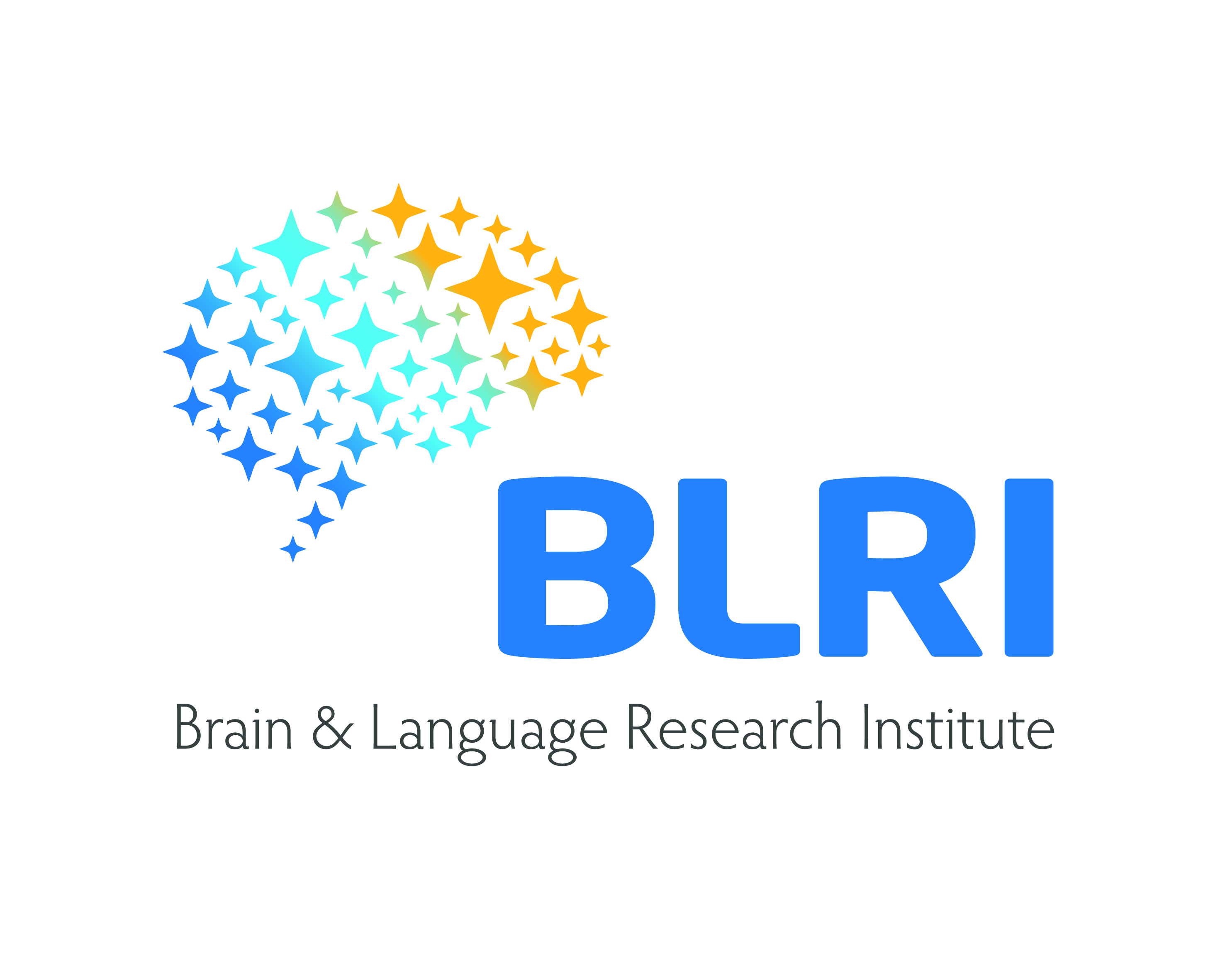 Résumé publicProjet PREDICTSPEECHEffets du rythme régulier en français sur la mémoire pour des aspects sémantiques 
(Projet PREDICTSPEECH, Marie-Curie Fellow Simone Falk, LPL, Aix-en-Provence ; mémoires de Chloé Volpi et de Karine Valette, AMU) 

Un rythme de parole régulier dans le discours est susceptible d’influencer le détail des informations encodées en mémoire. Les objectifs de cette étude étaient de mettre en évidence le rôle et l’organisation hiérarchique des proéminences dans la langue française et d’étudier l’influence du rythme régulier de la parole sur la création d’attentes rythmiques qui permettraient un encodage sémantique plus profond. Une épreuve de détection de changement de texte a été proposée à 64 sujets. La tâche consistait à porter attention à des énoncés appariés deux à deux afin de détecter une subtile différence sémantique. Nous avons manipulé en premier lieu, les attentes rythmiques par un geste moteur effectué chez le groupe expérimental, qui était soit aligné ou non avec les proéminences intonatives en parole. En second lieu, le mot à encoder était positionné sur une syllabe portant un accent initial ou non. Les résultats suggèrent que, en contraste avec l’allemand qui a été testé dans une étude précédente, le couplage entre proéminences intonatives et geste moteur ne permet pas d’emblée de renforcer la création d’attentes rythmiques en français. D’autre part, des phrases avec un rythme à base de beaucoup d’accents initiaux avaient des effets plutôt délétères sur la mémorisation. En somme, cette recherche permet de définir des différences entre le rythme du français et d’autres langues dites à l’accent -« stress » dans son rôle pour la mémoire et le couplage sensorimoteur et ouvre de nouvelles voies à étudier les processus perceptuels sous-jacents. 
-- 
Dr.Simone Falk 
Laboratoire Parole et Langage 
CNRS UMR 7309, Aix-Marseille Université, Aix-en-Provence 